Техническое задание на оказание услуг по участию в выставке «ОТДЫХ LEISURE 2021», Москва, 7-9 сентября 2021Условия по выполнению настоящего технического задания:1. Срок проведения выставки: с 07 по 09 сентября 2021 2. Место проведения: ЦВК «Экспоцентр», г. Москва, Краснопресненская наб., дом 14.3. Площадь стенда не менее 22 м2, высота – не менее 3 м.4. Организация участия не менее 10 субъектов малого и среднего предпринимательства – участников туристско-рекреационного кластера Мурманской области. 5. Комплектация выставочной экспозиции не менее:Исполнителю необходимо подготовить стенд согласно ниже приведенного макета: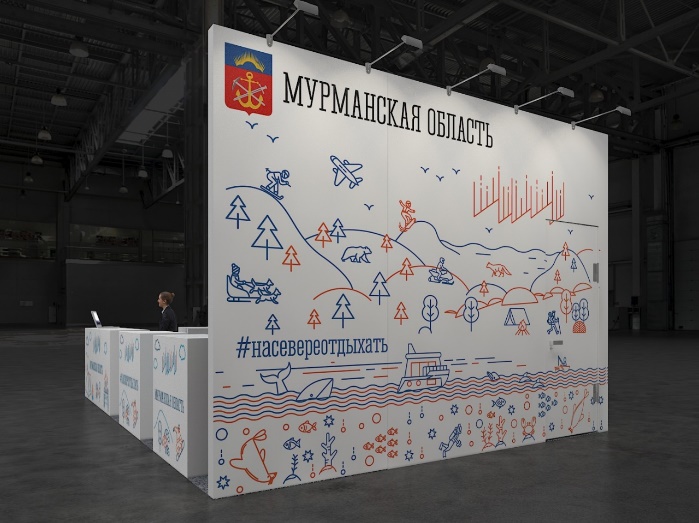 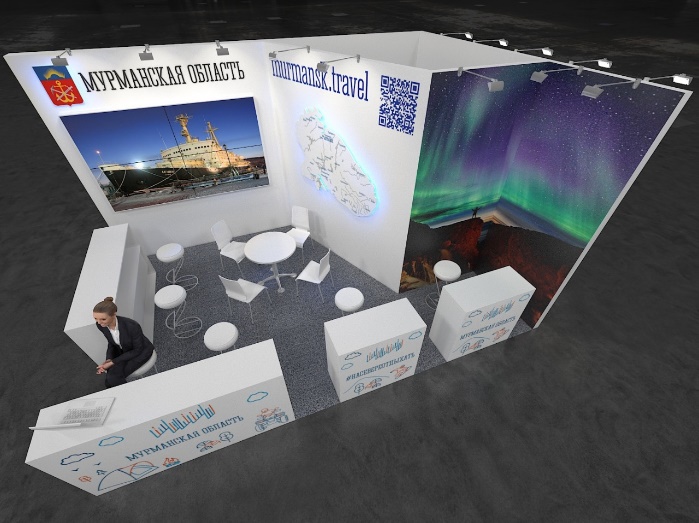 6. Общая стоимость оказываемых услуг: не более 970 000 (девятьсот семьдесят тысяч) руб. 00 коп. включая все налоги, обязательные платежи и иные расходы, связанные с исполнением настоящего технического задания. 7. Условия оплаты: допускается предоплата в размере 50 % от общей стоимости, окончательный расчет после исполнения настоящего технического задания.№Наименованиекол-воед. изм1Напольное покрытие ковролин22квм2Стены стенда - каркас короба столярные,высота 3 метра, отделка пришивным баннером с печатью1компл3Информационная стойка участника. ДСП/ЛДСП, оклейка пленкой с полноцветной печатью. Длина 2м - 2шт, 1м-2шт8шт4Объемные элементы с контражурной подсветкой - герб и карта региона1компл5Электрика. Проводка и общее освещение1компл6стул барный белый (аренда)6шт7стол круглый для переговоров (аренда)1шт8стул белый (аренда)4шт9Бесшовные панели орион4шт10Дизайн проекта стенда (вынесен за таблицу)1услуга11Разработка комплекта технической документации и ее согласование с площадкой1услуга12Транспортно-такелажные расходы1услуга13Пожарная обработка1услуга14Подготовка, распил, сборка, монтаж конструкций, вкл.  Малярные и художественные работы, демонтаж, утилизация1услуга